VJEŽBA JEZIČNE PROIZVODNJEVJEŽBA SINTAKSEPogledajte sličice. Najprije usmeno ispričajte što vidite na pojedinoj slici. Nakon toga uzmite bilježnicu (možete iz hrvatskog jezika) ili ako imate uzmite posebnu bilježnicu koja će biti samo za logopedske vježbe. Izaberite 5 sličica i napišite po jednu rečenicu za svaku od tih 5 slika(npr.“Zec nosi košaru.“). Tko želi može napisati i više rečenica. Sretan Uskrs Vama i Vašoj obitelji! 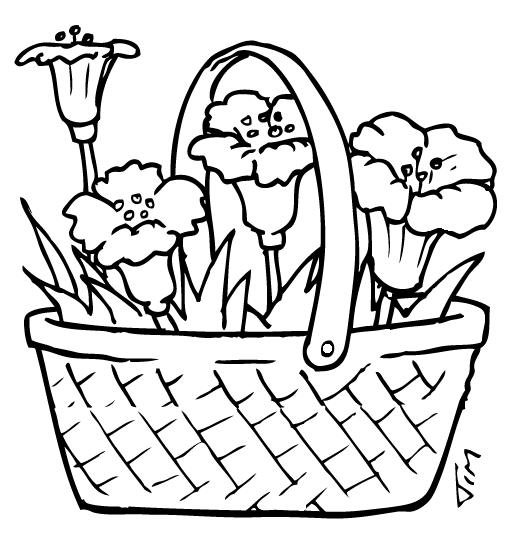 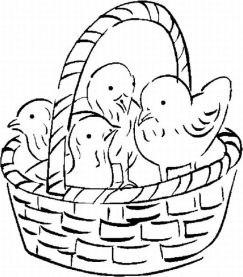 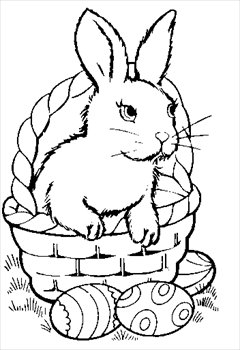 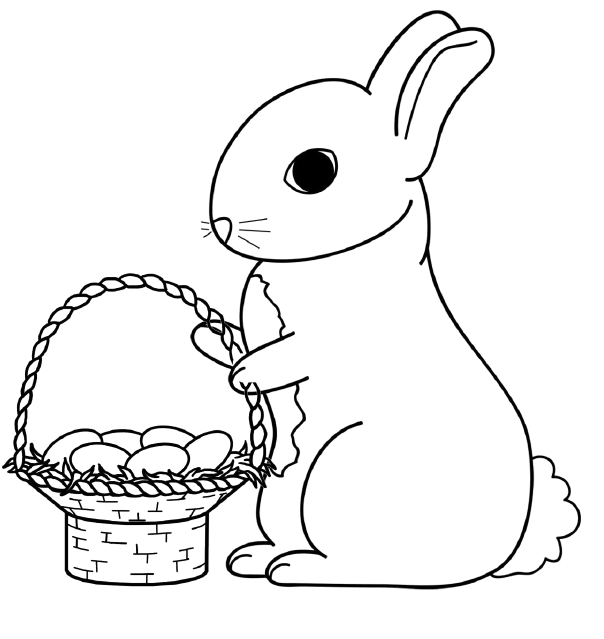 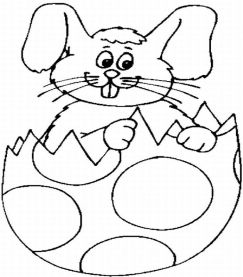 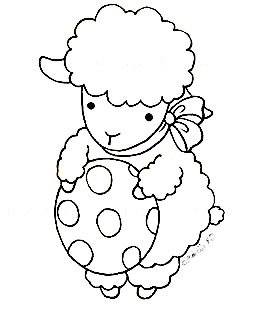 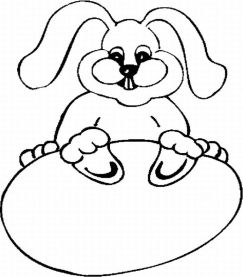 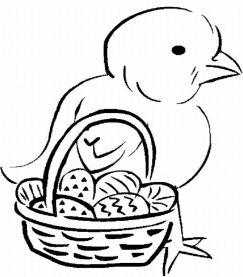 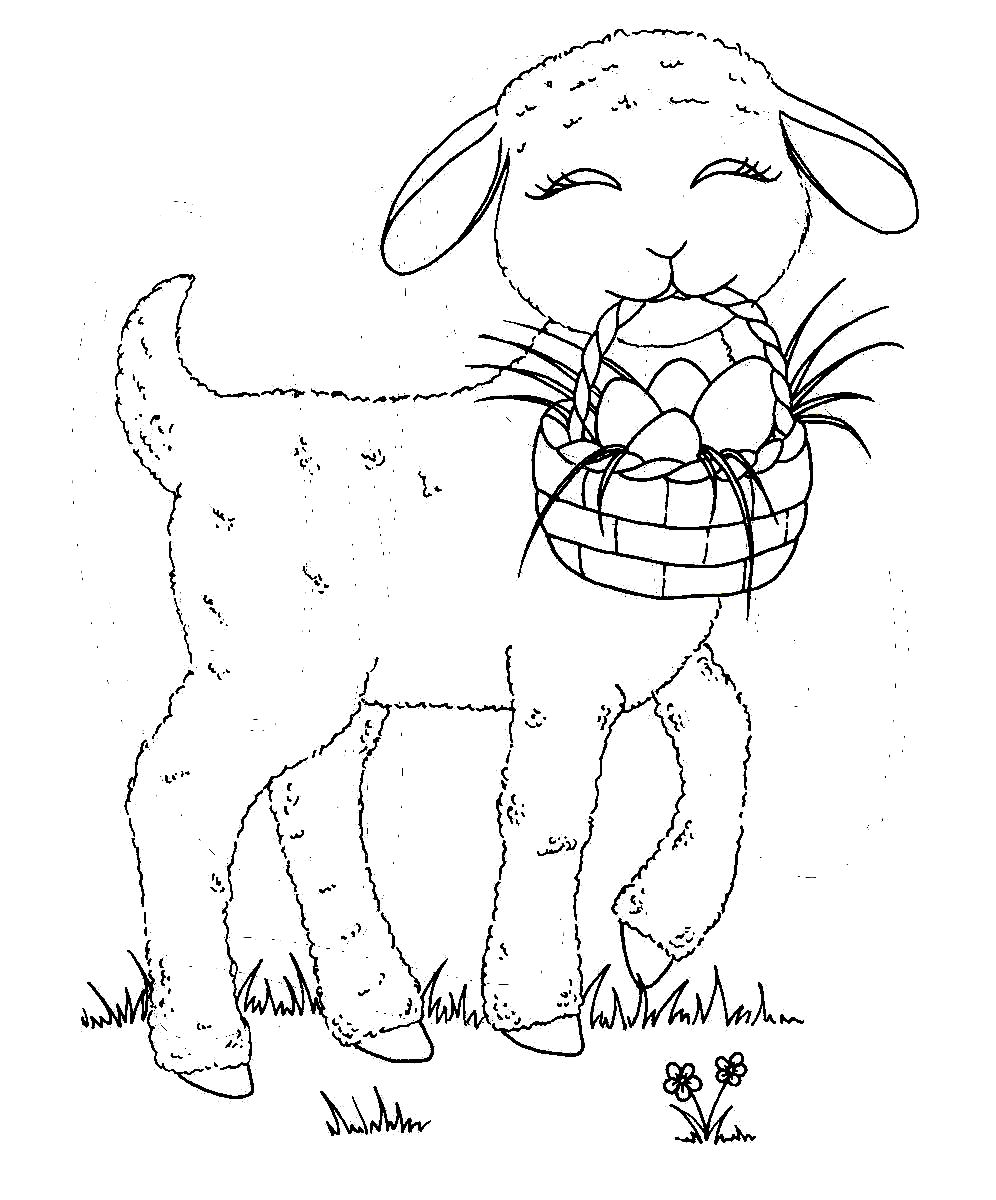 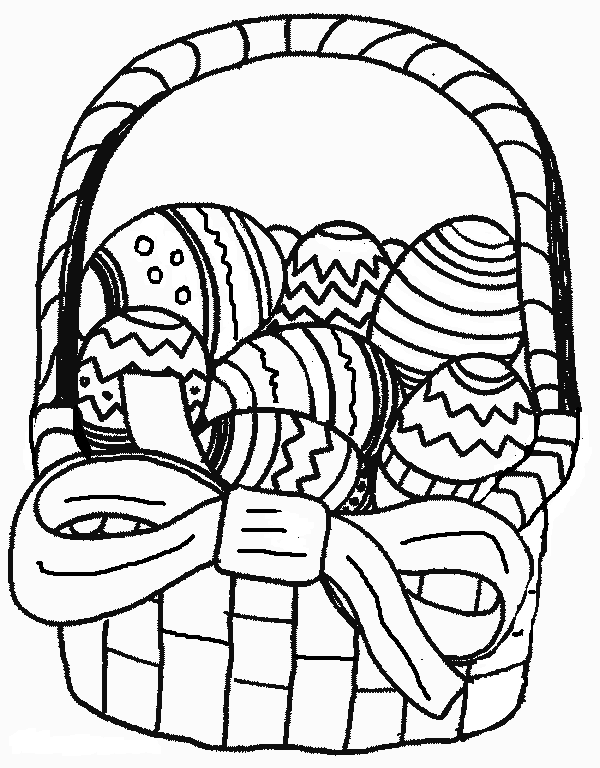 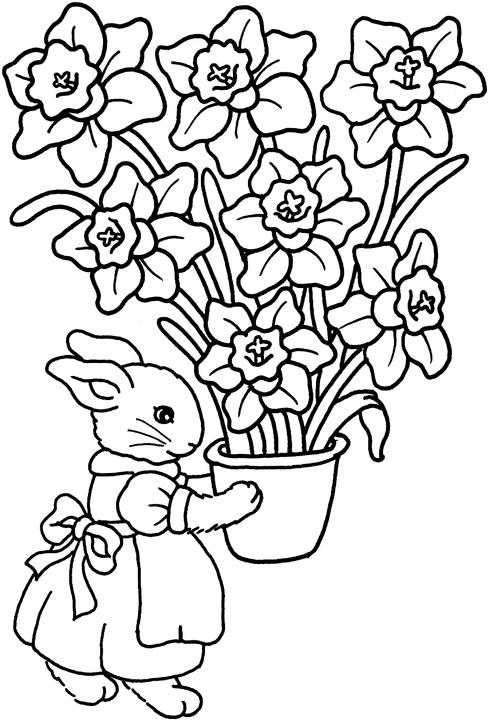 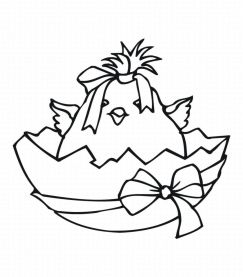 